WNIOSEKo wydanie Karty Seniora Gminy Redzikowo (GKS)po raz pierwszy *	wtórnik karty *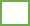 Oświadczam, że mam ukończone 60 lat i jestem mieszkańcem Gminy Redzikowo.Oświadczam, że powyższe dane są zgodne ze stanem faktycznym oraz jestem świadomy/a odpowiedzialności karnej za składanie nieprawdziwych oświadczeń oraz zobowiązuję się do niezwłocznego poinformowania o wszelkich zmianach danych zawartych w niniejszym wniosku.Wyrażam zgodę* na gromadzenie i przetwarzanie moich danych osobowych zgodnie z ustawą z dnia 10 maja 2018r. o ochronie danych osobowych (tj. Dz.U. z 2019r. poz. 1781 ze zm.) przez Centrum Usług Społecznych Gminy Redzikowo na potrzeby realizacji programu Karta Seniora Gminy Redzikowo.Informujemy, że zgoda może zostać cofnięta w dowolnym momencie przez wysłaniewiadomości e-mail na adres Centrum Usług Społecznych Gminy Redzikowo.Słupsk, dnia ……………………….…..……………	…………….…………….……….…………………….(podpis wnioskodawcy)*- właściwe zaznaczyć*-brak zgody na przetwarzanie danych osobowych przez Administratora uniemożliwia udział w programie Karta Seniora Gminy Słupsk na lata 2021 – 2025UWAGI:Wyrobienie Karty Seniora Gminy Redzikowo jest bezpłatne.GKS będzie wydana po weryfikacji wniosku w terminie 30 dni od dnia złożenia wniosku.Osobą uprawnioną do złożenia wniosku o wydanie GKS jest osoba, która ukończyła 60 rok życia i jest mieszkańcem Gminy Redzikowo.……………..……………………………………………………(data i podpis osoby przyjmującego wniosek)Akceptuję……………………..……….……………………………….. (data i podpis osoby upoważnionej)1. Administratorem Pana/Pani danych osobowych jest Centrum Usług Społecznych Gminy Redzikowo przy ul. Obrońców Wybrzeża 2 w Słupsku, 76-200 Słupsk, tel. 59 714 14 30, e-mail cus@gminaredzikowo.pl.Klauzula informacyjna dotycząca przetwarzania danych osobowych znajduje się na stronieinternetowej Centrum pod adresem https://cus.redzikowo.pl.POKWITOWANIE ODBIORU GKSKwituję odbiór Karty Seniora Gminy Redzikowo nr …………………………………………………………..…………i potwierdzam że dane w niej zawarte są zgodne z podanymi we wniosku.Słupsk, dnia ……………………….…..……………	…………….…………….……….…………………….(podpis odbiorcy GKS)Imię/imiona i nazwisko osobyskładającej oświadczenieNumer PESELData urodzeniaAdres zamieszkaniaTelefon kontaktowye-mail